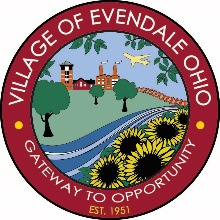 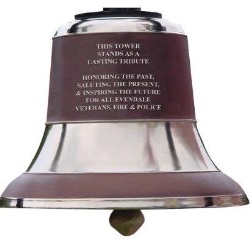 	    Veterans, Fire and Police Memorial Bell TowerTo have the plaques and bricks in place for the dedication of the bell tower on Memorial Day, all orders must be received no later than March 31, 2017Name:  _______________________________________________________________Address:  _____________________________________________________________City, State, Zip:  ________________________________________________________Phone Number:  ___________	Email:  _____________________________________Item you wish to purchase:  __________________ Amount Enclosed:  $___________Text –up to 14 characters each line Each letter, punctuation, and space is considered one characterCost 4X8 Resident Veteran Bronze Plaque (3 lines) - $150.00 4X8 Non-resident Veteran Bronze Plaque (3 lines) - $300.00 8X8 Brick (up to 6 lines) - $150.00 4X8 Brick (3 lines) - $75.00ADDITIONAL ITEMS AVAILABLE FOR PURCHASENaming Rights for the Bell						$25,000.00Naming Rights for the Clock (4)						$15,000.00Naming Rights for the Carillon						$15,000.00Benches for Veterans (4)							$5,000.00/eachSmall Replica Bells								$60.00Make checks payable to:  Village of EvendaleMail to:  Evendale Bell Tower, 10500 Reading Road, Evendale, Ohio  45241***We can only accept cash or check***We will continue to sell plaques and bricks after the deadline of March 31st.  Order forms are available on our website, Recreation Center and the Administration Office.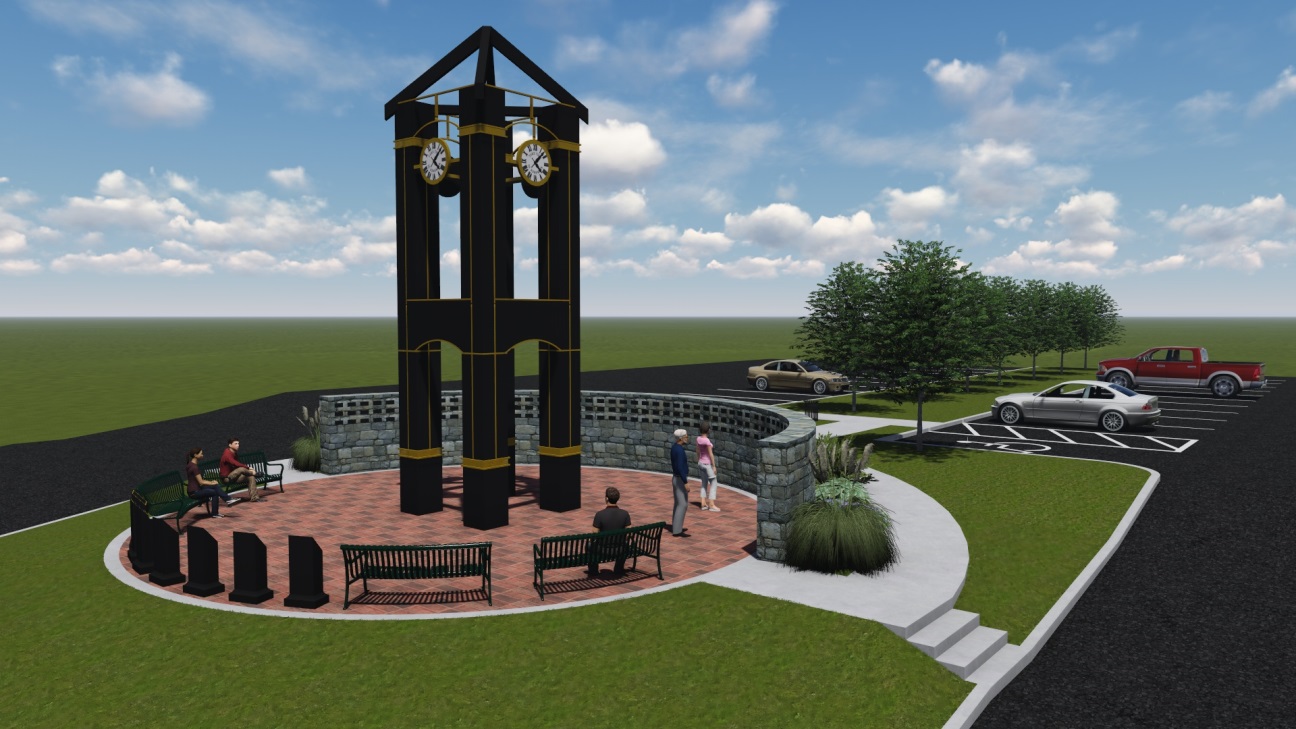 